Learning Links SchoolLinking Together for Success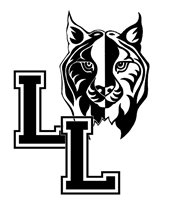 Parent Handbook2019-2020A Message from the DirectorsDear Learning Links Students and Families, On behalf of the staff at Learning Links School, we welcome you to another successful school year and look forward to working with your child and family. We are proud of our school and the different programs and opportunities available to our students. We strive for students to experience a well-rounded program that helps them harness their uniqueness and strengths. Our theme for this school year is “Linking Together for Success.” We have established a solid foundation for your students and now we will continue through teamwork and collaboration to achieve wonderful things. You, as parents, are the most critical part of our school adventures. You take an active and crucial role in providing an atmosphere that promotes education and quality work habits. Your support provides the foundation for students to come ready to learn. We strongly encourage you to be an active part of your child’s education by staying involved with their life at school and at home by having positive conversations about school. Challenge your child to be their very best as you model these characteristics in your own life. Learning Links staff will continue to work closely with families on ways to support students on their journey to building a solid foundation at school and in life. You will find your child’s teachers are your best resource and we encourage you to build a positive partnership with them. We look forward to working with you as partners in educating your children. We are honored to be your Principals at Learning Links School and look forward to working with our school family. Please read the following Parent Handbook and discuss the contents as a family. Our intention is to familiarize you with the policies and procedures at Learning Links School. It will also be available for ongoing reference on our school website www.learninglinksschool.orgIf you have any questions, please feel free to contact the office.  Have a safe and successful school year. Sincerely,Olga Ruiz			Yarisa EchevarriaPrincipal Director		Administrative DirectorTable of ContentsAbout Learning Links SchoolMission ...………….……………4Administrative Contacts…..….…5School Calendar……………...…6OverviewSchool Day Hours........................ 7Before / After School Programs…7Policies and ProceduresNon-Discriminatory Policy.……8           Behavior ..………………………..…8-10             Attendance Policy………….….……10-11            Tardy Policy……………………………12 Early pick-up……………….......12           Parent-Teacher Conferences……....12-13Correspondence.…………….…13Social Media………………….13Classroom Placement.………...13Drop off Procedures….………..14Pick-up Procedures…..………..14            Rainy Day Procedures……….14Uniform Policy..................…….14           Dress Code………...……………….…15            Lunch………………………………15-16Prohibited Items…………….16-17Emergency Contact…………….17 Illness/Injury……………………17          Health Concerns………………...........18Health Forms…………………...19Medications…………………….19Assessments…………………….19 Evaluation Request……………...19Field Trips……………………....20Birthday Celebrations…………...20   Fire Drills…………………………20Lock Down Drills……………….20   Severe Weather…………………...21  Release of Records………….........21Withdrawal from School…………21 Termination of Services……........21 Payment Policies…………………22         Academics………………………….22-26Scholarships……………………...27Additional Resources…………..…28About Learning Links SchoolOur MissionOur mission is to create the finest academic program for children with differentiated learning styles by assembling a unique team of highly qualified and inspired teachers, therapists and professionals who are willing to implement the most innovative educational program in South Florida. We also strive to develop a child’s education that begins at home through a strong partnership with school to meet the educational needs of our students.Our PhilosophyWe believe that each child comes with his/her unique learning style. Therefore, the program design for each student at Learning Links is based on his/her unique learning style.We believe in teaching the child at his/her own developmental level. Always respecting the student’s interests and guiding their learning through those unique interests.We believe that all children live up to the expectations set for them. Thus, Learning Links School sets high behavioral and academic expectations for all of its students.We believe that intervention is a team approach. It is not the school or therapy alone; it is all of that, and you. You have taken the steps to help your child have a better future. You believe in your child’s ability and so do we. Our school program is for students and parents, and your involvement is required to achieve the greatest possible outcome. We are here together with one common goal. We believe in your child and we believe that we can make a difference.Administrator ContactsLearning Links School14515 SW 120th StreetMiami, Florida 33186Office: 305-271-3500		Fax: 305-468-6107www.learninglinksschool.orgOlga Ruiz, Principal Directorlearninglinks.director@gmail.comYarisa Valle-Echevarria, Administrative Directorlearninglinks.director@gmail.comZaida Garcia, Secretary learninglinks.zaida@gmail.comAriana Zelonker Harris, Elementary School Assistant PrincipalArianaHarris.LinksAP@gmail.comStephanie Hernandez, Middle and High School Assistant Principallearninglinks.ap@gmail.com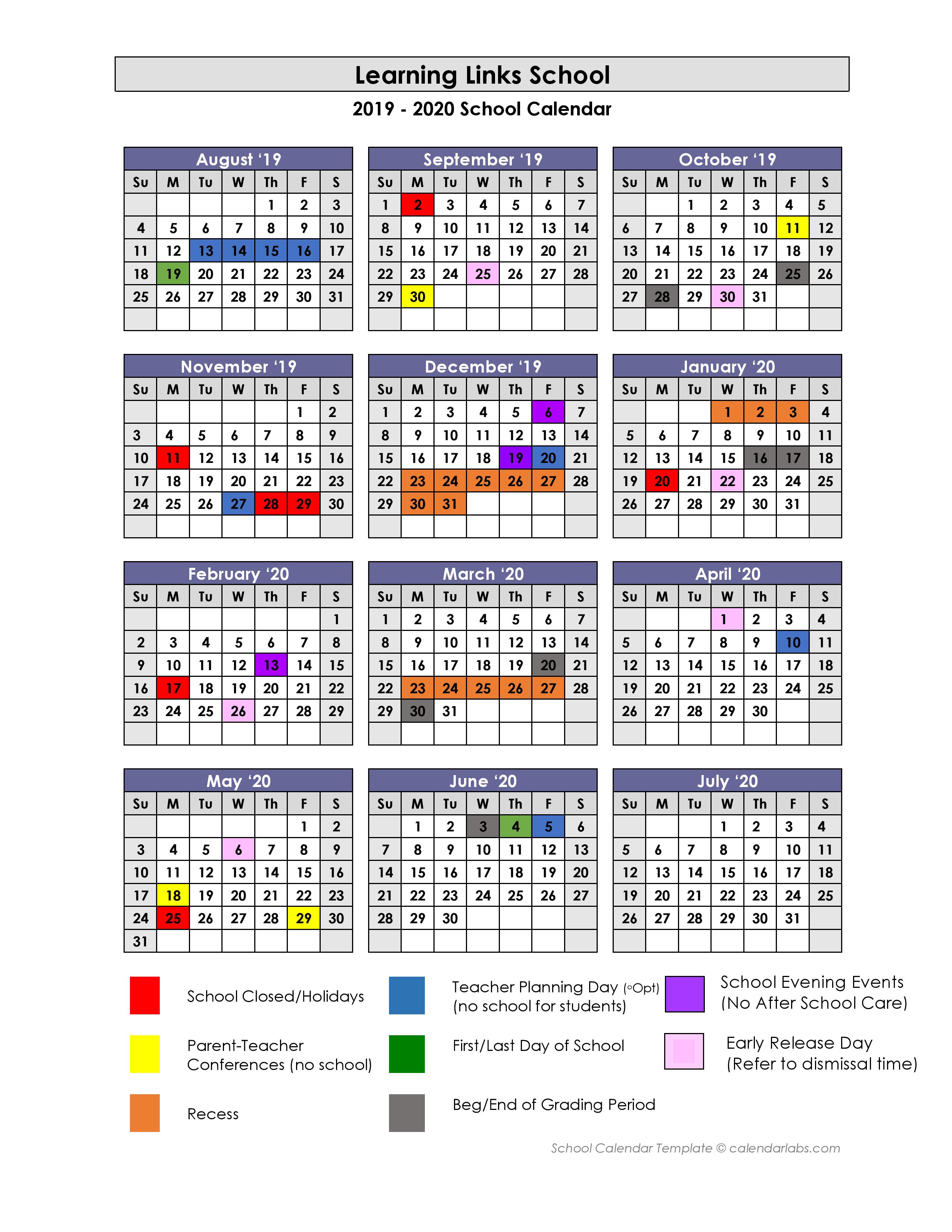 OverviewSchool Day HoursPrimary 			Monday – Thursday	8:30am – 2:00pm				Friday			8:30am – 1:30pmIntermediate 			Monday – Friday	8:30 a.m. – 2:45 p.m.STRIDE program		Monday – Friday	8:30 a.m. – 3:00 p.m.				PACE/STEPS program	Monday – Friday	8:30 a.m. – 3:15 p.m.*Throughout the year we have allocated six early release days designated for teacher professional development. All students must be picked up at their early release dismissal time, except for those students that are enrolled in after school care. Early release dismissal times:			Early release dismissal dates: Primary and Intermediate	12:00 p.m.  		September 25, 2019STRIDE			12:15 p.m.		October 30, 2019PACE/STEPS			12:30 p.m.		January 22, 2020				February 26, 2020					April 1, 2020					May 6, 2020Before / After School Programs For forms and information contact Mrs. Garcia in the main office.The monthly charge for before and after school care is calculated by the number of days in each particular month. Fees are due on the 1st of each month and in advance. Failure to pay on time will result in a $15 late fee and the student will not be allowed in the program until dues are paid. There is no partial payments or pro-rating for the monthly cycle. A 3% convenience fee will be added to all credit card payments.Students enrolled in homework club after school must be picked up by 4:00pm. If the student is picked up after 4:00pm more than three times, the student will automatically be switched to full care for that month and parents will be billed accordingly.Students in full after school care not picked up by 6:00pm will incur a late fee of $15.00. More than three late pickups in one month may result in the removal from aftercare.Before school program is available Monday through Friday from 7:30 am to 8:30 am. After-school program is available Monday through Friday from 2:00 pm to 6:00 pm.Homework club is available Monday through Friday from 2:00 pm to 4:00pm.Policies and ProceduresNon-Discriminatory PolicyLearning Links School admits students of any race, color, religion, gender or national and ethnic origin to all the rights, privileges, programs, and activities generally accorded or made available to students at the school. It does not discriminate on the basis of race, color, religion, gender or national and ethnic origin in administration of its educational policies, admissions policies, scholarship or loan programs, and athletic or other school administered programs.Behavior Teachers and staff in Learning Links School will model and discuss appropriate behavior and consequences as situations arise within the class or with an individual student. Learning Links does not allow the use of physical punishment or psychological abuse of students in any way. Learning Links realizes that our students are unique and guidelines that apply to neuro-typical classrooms need not necessarily apply to our classrooms. However, Learning Links reserves the right to permanently expel any student we determine to be a danger to him or others. Classroom Behavior Plans/ProtocolsIncreased privileges with increased responsibility Allows for immediate response Addresses both appropriate and inappropriate behavior Encourages appropriate behavior Builds on life skills Integrity Personal responsibility Respect for self Respect for others Daily rewards are developmentally appropriate Behavior rewarded for: Hard workCooperation Following directions Individual effort AttitudeParticipation A parent conference may be required if behavior affects: Learning environment for self or others Jeopardizes education for self or others Jeopardizes safety for self or others  Continued disruptive behavior Behavior intervention plan signed by the student, teachers, and administratorsConference will be held with parents on an ongoing basis to monitor effectiveness of behavior planIf school administration feels that we have exhausted all behavioral strategies and the disruptive/violent behavior has not improved, Learning Links School reserves the right to expulsion. Protocol for Addressing ConcernsFor issues involving an individual teacher or class, parent/guardian address their concerns to the following individuals in the order below:Attendance PolicyThere is probably no more important factor in your child’s education than regular school attendance. Please make every effort to have your child attend school every day. Students must be in class before 9:00 a.m. If there is a planned absence Send written notification to teacherThe note should include the date and the reason for the absence Contact the school prior to that date Any student who has been absent from school will be marked unexcused until he/she submits required documentation. Failure to provide required documentation within three school days upon the return to school will result in an unexcused absence. A telephone call may not be made to the school in lieu of a note.Students will be allowed TEN (10) excused absences per school year. Absences exceeding more than TEN (10) days must be excused by written documentation from a doctor, by the administration for participation in school-sponsored activities, or for recognized religious holidays. It is the student’s and/or parent’s responsibility to request and secure all missed work.Parents of students that have an accumulation of FIVE {5} unexcused absences in a single semester or TEN (10) or more excused absences in a single semester will be subject to: Make-up assignmentsAttendance probation for the following grading period(s)Permanent withholding of quarterly, semester or final grades and credit. Parents are to be informed of his/her right of appeal.Excused School, Class Absences and TardiesThe following are reasons a student may be excused from an absence or tardy:Student illness: Students missing 5 or more consecutive days of school due to illness or injury are required to provide a written statement from a health care provider. The written statement must include all days the student has been absent from school. If a student is continually sick and repeatedly absent from school due to a specific medical condition, he or she must be under the supervision of a health care provider in order to receive excused absences from school.Medical appointment: If a student is absent from school due to a medical appointment a written statement from a health care provider indicating the date and time of the appointment must be submitted to the teacher.A death in family.Observance of a religious holiday or service when it is mandated for all members of a faith that such a holiday or service is observed.Other individual student absences beyond the control of the parent/guardian or student, as determined and approved by the principal.Unexcused School AbsenceThe following are reasons a student will be marked unexcused for an absence or tardy:Any absence that does not fall into one of the above excused categories is to be considered unexcused.Absences due to vacations, personal services, local non-school event, program or sporting activity.An absence due to illness of another individual.Absences due to non-compliance with immunization requirements (unless lawfully exempted).Tardy Policy Parents should assure that children arrive on time. In an emergency, a phone call can be made to the main office to notify the teacher of tardiness.The tardy bell rings at 9:00 a.m. The homeroom teacher will mark all students TARDY who are not in their classroom by 9:00 a.m.Late Drop-off: DO NOT bring your child to their CLASSROOM Parents must park and walk their child to the main office to receive a late pass.A teacher or staff member will accompany student to their class.Excessive tardinessA tardiness notification will be sent home that requires a parent signature1st tardy – signed notification2nd tardy – signed notification3rd tardy – signed notification4th tardy – signed notification5th tardy – A meeting will be arranged with administration to discuss a plan of action.A student is allowed FOUR (4) excused tardies per semester.Early Pick-upNotify the school of pick-up time via student planner, e-mail, or phone call. No student will be dismissed early within 15 minutes of dismissal. You must sign out your child in the main office. A teacher or assistant will escort your child to the main office. If you need to pick up your child early, you may park in the designated visitor parking spots. Please see the early pick-up cut off times below:Primary- 1:45 p.m.			Intermediate- 2:30 p.m.		STRIDE- 2:45 p.m.PACE/STEPS- 3:00 p.m.Parent-Teacher ConferencesParent-teacher conferences are an important part of the school program. Knowing your child’s teacher, teacher assistant, and administrators give them an opportunity to know you, however please do not ask the office to call in to a teacher’s classroom. You can leave a message as classroom instruction cannot be interrupted. You can make appointments for conferences by telephoning the office, writing a note to the teacher or sending the teacher an email. Once you have met with the teacher, if you have any additional questions or concerns, please make an appointment with the Assistant Principal. If you have not resolved the issue after meeting with the teacher and/or Assistant Principal, a meeting with the Principal may be scheduled. Parents may set up conferences with teachers before or after school. Please refrain from:1. Calling teachers during class time2. Holding a conference in the parking lot or at a social event3. Conferring during class time CorrespondenceSent home daily in student’s communication folderYou may contact your child’s teachers via: E-mail Calling the school and leaving a message with school secretarySetting up an appointment to talk Social MediaLearning Links School has a social media page via Facebook and Instagram where we post announcements, school news, special event photos, etc. Please join us at the Learning Links Facebook page and our Instagram page, @learninglinksschool.It is against Learning Links staff policy to accept or engage in any social media outlets with Learning Links parents or students. Please refrain from requesting any Learning Links School staff member on any social media outlet. Classroom PlacementProper class placement of each student is articulated on a yearly basis. The one word which might best explain this approach is “individualization.” Each child is an individual, and is placed in a classroom community where he/she can reach their fullest potential. This is both a formidable task and an important responsibility. The staff considers test scores, past performance, personality, and development. Please refrain from contacting the school for placement requests. Assignments are tentative upon initial placement. During the first two weeks of school, the student’s academic progress is closely monitored to assure proper placement has been made. At the conclusion of the two weeks, teachers and administration will meet to discuss any adjustments that may be needed at that time.Our staff to student ratio changes with our student’s needs and classroom composition. Most of our classrooms are a 4:1 ratio or less.Drop-off ProceduresDaily student drop-off begins at 8:30am and ends at 9:00am. Parents, guardians or respective family members are to follow the lane for drop-off and stop at your designated area in order for the teachers to escort your child to the building. All students will enter the building through the front entrance path. Pick-up ProceduresAt the end of each school day, students will be escorted to the ramp in the gym area. Parents, guardians or respective family members are to follow the same procedures as morning drop-off.Since each department has different dismissal times, please be sure to arrive as close to your child’s dismissal time. We ask that you do not block the pick-up lane waiting for your child to be dismissed earlier than the assigned dismissal time.In the event a parent, guardian or respective family member arrives early and your child’s dismissal has not started yet, you will be asked to exit the carpool procession and wait in the designated waiting area down the street. No parent, guardian or respective family member will be allowed to wait parked in the parking lot.Rainy Day ProceduresOn rainy days, the drop off and pick up procedures will remain the same. Your child will be escorted with an umbrella to your car. Please be patient to ensure your child’s safety. The same carpool procedures will be followed.Uniform PolicyA higher standard of dress encourages greater respect for individual students and others and results in a higher standard of behavior. Our dress code guidelines indicate appropriate school dress for normal school days. Learning Links School reserves the right to interpret these guidelines and/or make changes during the school year. Students are expected to follow these guidelines with support from their parents/guardians. All students shall wear a school uniform daily.Students out of uniform or out of compliance with policies will be sent to the office and parents will be contacted to bring the official uniform. If a parent does not bring the uniform or fails to comply with policies, a warning will be given, and a referral will be placed in the child’s record. Any student with excessive referrals of any kind will be in jeopardy of not being invited to return to the school for the upcoming school year.Dress CodeLearning Links is a mandatory uniformed private school. All students are required to wear the school uniform. The Primary and Intermediate program uniform consists of a red and blue polo shirt and navy blue or khaki pants, skirt, skorts or shorts (CARGO SHORTS, LEGGINGS, YOGA PANTS, BASKETBALL SHORTS, AND JOGGING PANTS ARE NOT PERMITTED). The STRIDE program uniform consists of green polo shirts with the STRIDE logo and navy blue or khaki pants. The PACE program uniform consists of a grey polo with the PACE logo with black or navy uniform pants. A white oxford shirt with the PACE logo is required for special outings. The STEPS program uniform consists of a black polo with the STEPS logo with gray or khaki pants.The Learning Links Friday t-shirt and jeans may be worn only on Fridays and special days designated by the administration. All polos are to have the school’s, STRIDE, PACE, or STEPS logo. All school uniforms are available at Ibiley located at 11530 SW 120th Street, Miami, FL 33176.Polos for the STEPS program are available for purchase in the school’s main office.Clothing NOT appropriate for schoolLarge oversized shirts, short skirts, short shorts, leggings, bike or exercise shorts, oversized baggy pants, and basketball shorts.Visible undergarments  Hats Skate Sneakers (Heelys), or sneakers with “lights”Sandals, “ballerinas,” open toe, crocs or platform shoesCold Weather DaysNavy blue sweatshirts, fleece jackets, and sweaters with school logo are available at the uniform company and are the only items that may be worn on cold weather days. Please write student names on all clothing tags to avoid loss. The school is not responsible for any items that are lost or misplaced.LunchLearning Links School follows a Nut-Free Zone policy. Some examples of foods containing nuts are cereal bars with nuts, individually packed almonds or nut variety, cookies containing nuts, and others. Please be aware of this policy while packing your child’s lunch. Parents have the choice of packing a nutritious lunch every day or ordering from the Everyday Foodies lunch program which is available to students Monday through Thursday. Everyday Foodies program strive to promote a healthy and sustainable lifestyle for children by providing them with a nutritious school lunch. New menus are posted weekly in the main office bulletin board or you may visit their website for more information and to place your orders: www.everydayfoodiesLLC.comTeen Café – Select students in our STRIDE, PACE and STEPS program have the opportunity to enjoy lunch in a less restrictive and unsupervised area to continue to develop independence skills. Students are selected by their teachers based on the following criteria:Ability to prepare and warming up own food using the microwave and eat independentlyResponsible for one’s own food, storage and cleanliness after they are finished eatingAble to problem solve independently or knows how to express a concern or problem to a teacher or proper authority.If no lunch is sent: You will be contacted by your child’s homeroom teacherYou must bring in lunch and leave it in the office prior to your child’s scheduled lunch time.DO NOT bring it to the classroom Do not send any sodas or food from fast food restaurants (McDonald’s, Burger King, etc.)Microwave usage Microwave ovens are available for use by teachers or staff for a quick re-heat We allow a maximum of two (2) minutes Be sure that food sent is not frozen, cooked thoroughly and only requires warming.Refrigerated items Use cold packs in lunch boxes NO refrigerator is available for students Prohibited ItemsPetsToysMoneyDangerous items Gum CandySodaiPod/MP3 Players/Silly Bands or Rubber Bands Other Sports Equipment WeaponsElectronic GamesPlaying/Trading cards Portable DVD or CD playersPDA or electronic devicesCellphones – may be brought to school, but must be put away in bookbag during school hoursAny tablets – unless used for communication purposes ONLYPlease check your children’s book bags prior to arriving to school to assure compliance. The school is not responsible for any lost or stolen items of value.  *Students who are responsible enough to bring cell phones to school must keep them in their backpack at all times.Emergency Contact/Release from SchoolEach school year you must complete an emergency contact card with information regarding whom the school staff should contact in case of an emergency. In addition to parents/guardians, two other persons should be listed. It is extremely important that the names and telephone numbers be kept current. In addition, you will be asked to identify people who are authorized to take your child from school during the school day. YOUR CHILD WILL NOT BE RELEASED TO ANY PERSON NOT LISTED ON THE CARD. Students released from school during the school day MUST be signed out and picked up from the office.Illness/InjuriesIf a child is hurt at school, we will do everything possible to make him/her comfortable and give immediate first aid as needed. You will be called immediately and if you cannot be contacted, we will contact the person you have listed on your child’s emergency contact card. When a child becomes too ill to remain in the class, we will also contact you. For this reason, it is MOST IMPORTANT that we are notified immediately if telephone numbers are changed or if there is a change in your emergency contact information. You must make arrangements to take your child home promptly for adequate care. ALL CONTAGIOUS DISEASES MUST BE REPORTED TO THE SCHOOL. Health Concerns Health FormsThe State of Florida requires that each child have on file that can be obtained from your child’s pediatrician:A current Florida Certification of Immunization RecordA current Florida School Entry Health ExamMedicationsThe administering/dispensing of medicines to students by employees of the school system is forbidden unless authorized by a licensed physician and the parent of the student. Self-administration of medication by the student is also forbidden. PLEASE DO NOT SEND ASPIRIN, COUGH MEDICINE, PILLS, ETC. FOR YOUR CHILD TO TAKE ON HIS/HER OWN WITHOUT CHECKING WITH THE OFFICE FIRST. If there are certain physical/medical conditions that require daily and periodic medication, procedures are to be followed for these circumstances stated in the Authorization for Medication form that will be sent home upon request. A new form must be completed every year or if any medication prescription or dosage has changed. All medications must be sent to the school in the original container. All medication(s) authorized to be administered during school hours will be kept in a locked drawer in the main office and administered by. Ms. Garcia or Administrators and documented in the medication log binder.Assessment / Academic Improvement PlansIt is very important to have communication between school and home. For this reason, we have allocated two teacher-planning days at the beginning and end of the school year to review your child’s IEP and discuss his/her progress in school to make adjustments that reflect your child’s current levels of performance and educational needs. During this time any questions or concerns can be addressed at this time.All new students will be given a full academic readiness assessment in the first semester of school. After new student assessments are completed the IEP meeting will be scheduled with the parents to review the results and establish priority educational needs and set measurable goals. All students will be assessed using the Brigance Assessment during the last quarter of the school year.Evaluation RequestEvaluations are accepted from psychologists or other professionals working with your child. To complete evaluation forms teachers will need at least five (5) days. Once forms are completed they will be given directly to the parent.Field TripsAll trips planned by the school are for specific educational purposes. Participation in field trips requires the student to present a field trip form signed by the parent/guardian to his or her teacher in advance. Students going on a field trip must assume the responsibility for any necessary fee. Please keep in mind that once the field trip has been paid, the school will not issue a refund. All outstanding school fees MUST be paid for student participation. If a hardship exists where a student cannot afford the cost of the field trip, please notify administration. Teachers have the right to not have parent chaperones attend field trips in order to promote independence in our students. In the event that a parent is elected to chaperone, they may not bring siblings along as they are not covered by insurance. Field trip days are instructional days. Parents may return to school to pick up children once we have returned from the field trip or allowed to remain in school until dismissal. Birthday CelebrationsBirthdays are a special occasion, parents wishing to celebrate their child’s birthday at school must notify and schedule the celebration with the classroom teacher. Birthdays will be celebrated during the last 45 minutes of your child’s scheduled dismissal.  Students in our STRIDE, PACE, and STEPS program have the option of celebrating with the students in their current class or the entire department. If parents can’t be present for the celebration they may also send the items to school in the morning and the teacher will have the celebration with the students.Fire DrillsAll public and private schools must conduct a fire drill every quarter school is in session. Dates and times to be determined Teachers and staff facilitate safe evacuation of all students from buildingTeachers will take attendanceStudents will return to class after the all clear alarm sounds and resume their scheduled activitiesLock Down DrillsOur school will conduct lockdown drills in the form of code red and code blue every quarter that school is in session.  After each drill students will have a short lesson in order to alleviate any concerns or fears.Code Red (full lockdown) - The entire building will be locked to prevent entrance into the building. All teachers will lock their doors and guide their students to the farthest corner on the room, phones will be silenced, and lights will be turned off.Code Blue (partial lockdown) - The entire building will be locked to prevent entrance or exit to and from the building. All classroom activities will remain as usual.Severe WeatherIn the event of adverse weather conditions, Learning Links School will follow the Miami Dade County Public School closing procedures. Learning Links School’s biggest priority is the safety of its students and staff. Release of Records A Record Release form MUST be on file Records CANNOT be released if: Your account balance is NOT up to date The revised Family Rights and Privacy Act are intended to protect the accuracy and privacy of student educational records. Without your prior consent, only the child’s parent or legal guardian and authorized individuals having legitimate educational interest will have access to your child’s records.Withdrawal from School A written notification is required for withdrawal during the academic year. This notice should include: Students name Last day to attend Name of school being transferred to Reason for withdrawal Termination of ServicesLearning Links School reserves the right to terminate services to a student for any of the following reasons: A pattern of behavior(s) that is observed to: Be potentially harmful to self or others Interferes with the rights of others to receive their education Damage to school property or to the property of others. Parents will be held financially responsible for any repairs due to property damaged by student. Consistent failure by a student or parent to comply with: School rules Policies Procedures Failure to pay assessed tuition or fees in a timely manner Excessive absences Payment PoliciesTuition and fees are to be paid in accordance with enrollment contract. For information or questions contact the School Secretary.Monthly payments are due the 1st of the month. There is a late fee as specified on your Tuition Agreement. The school may, at its discretion, refuse admittance to a child whose tuition payments are delinquent. If the payments are delinquent (1 month overdue or more) and it becomes necessary for the school to engage outside agencies to collect the money owed, all costs incurred, such as attorney's fees and court costs, will be paid by the parents. There is no allowance for late payment even if the 1st falls on a weekend or during a holiday. There will be a charge for every returned check.The yearly re-registration fee is non-refundable and tuition payments and any other school fees are non-refundable once services have been rendered up until the student has been officially withdrawn from the school.*In order to avoid any additional fees via credit card payments, we will no longer accept credit card payments for expenses $30 or less. This includes weekly pizza orders and field trips. Payments will only be accepted for those items by cash or check made payable to Learning Links School.AcademicsEach student’s academic experience will include one or more of the following curriculum programs that have been adopted and will be assigned depending on the students’ needs:Reading/ Language ArtsReading Milestone Literacy Program This successful, alternative, language-controlled program is the most popular reading program of its kind.Reading Street Developed exclusively for differentiated instruction, Reading Street prioritizes skill instruction for the right reading skill, at the right time, for every student.Houghton MifflinA K–6 program with a long record of improving reading skills, Leveled Readers and an all-in-one Practice Book for easy classroom management. It meets the full range of the Common Core State Standards.The Wright Group Phonics ProgramPresents phonemic awareness, phonics, comprehension, vocabulary and fluency as advocated by the National Reading Panel.Visualizing and Verbalizing ComprehensionThis program is designed to teach students concept imagery, the ability to image a gestalt (whole) from language. Teachers’ conduct specialized questioning techniques, which stimulate mental imagery. This imagery-language connection is essential for oral and written language comprehension, as well as critical thinking.Explode the Code Phonetics ProgramA phonics bestseller for over 30 years, Explode the Code has helped millions of students nationwide build the essential literacy skills needed for reading success: phonological awareness, decoding, vocabulary, comprehension, fluency, and spelling. This research-based and teacher-tested program meets and exceeds “No Child Left Behind” requirements and National Reading Panel Standards.MathematicsScott Foresman Math SeriesThis series incorporates multiple elements of learning to produce a curriculum that will enable children to succeed in math.Basic MathThis program combines reproducible books, assessments, and warm-ups in a convenient set to reinforce basic math concepts and provide daily math practice of specific skills. Momentum MathMomentum Math is a mathematics intervention program. The program is designed to reach all learners, including English Language Learners and students with special needs through a series of dynamic and visually engaging lessons.HandwritingHandwriting Without Tears and Didax My Best HandwritingAll Learning Links teachers are trained in HWT and incorporate daily lessons that practice correct positioning and strokes to help improve students’ writing and fine motor skills.Keyboarding Without TearsKeyboarding Without Tears, the newest curriculum under the Handwriting Without Tears family, helps students learn keyboarding skills and helps them meet performance standards.ScienceScott Foresman Science Series with Guided Readers and Hands on Science Lessons Students learn science through active participation and observation.Social StudiesHarcourt Brace SeriesA comprehensive K–5 curriculum designed to engage and motivate every student. Through the stories of the intriguing people, exciting places, and fascinating events that make social studies relevant to their lives, students gain a global perspective.Civic for Education SeriesAims to develop informed, responsible participation in civic life. Its award-winning programs have a 25-year track record of proven effectiveness in classrooms and other settings, having reached more than 30 million students worldwide.Additional Specialized Curriculum for STRIDE, PACE and STEPS ProgramsPacemaker seriesThis program helps students of all abilities, the program’s single-concept approach makes content accessible for all students as they make the important connections. The manageable content and support helps students successfully meet curriculum   requirements.Lexile Level 760 Reading Level 3-4 Interest Level 6-12AGS SeriesA curricular program for high school students who read below grade level. It’s full-color, easy-to-read textbooks covering a range of subjects from reading to health science.  All textbooks are written to meet National Education Standards.AttainmentA uniquely designed blended approach of print and software curriculum for all subjects accommodated for individuals with autism and other learning disorders in order to achieve independence at school, home, work and in the community.  BehaviorConscious DisciplineConscious Discipline is a comprehensive classroom management program and a social-emotional curriculum. It is based on current brain research, child development information, and developmentally appropriate practices.ElectivesGreen Team Initiative – Promotes healthy living and eating and empowers students and teachers to help the environment through waste reduction, recycling, composting, and energy conservation and pollution prevention. Broadcasting - Discover a world of emerging technologies, as well as time tested storytelling and scriptwriting assignments. The ability to create video-based projects will allow students to enter the world of visual media, which is so prevalent in society today. This creativity will hopefully spark an interest in video journalism, comedy, public service, school initiatives and community activities.Woodshop – Designed to introduce students to general woodworking practices. Students will expand their knowledge and experience through various projects, lessons and vocabulary. Students will be expected to learn about and safely use hand tools, power tools and woodworking machinery.Culinary - This course will prepare students to understand principles of nutrition in relationship to wellness, food choices, food preparation, and food storage. Instruction and learning activities are provided in a food lab using hands-on experiences. Students will also learn how to manage a school business, providing baked goods that are prepped, packaged and sold, while learning basic finance and marketing.Journalism - Students are introduced to the historical importance of journalism in America. They study the basic principles of print and online journalism as they examine the role of printed news media in our society. They learn investigative skills, responsible reporting, and journalistic writing techniques as they read, respond to, and write their own news and feature articles. Students conduct interviews, research, write, and design their own publications.Event Planning - This course is a project-based, hands-on learning course, which requires students to willingly participate in class activities, completes projects, and school-wide events to demonstrate mastery of skills. Students will learn the skills needed as an event planner and will organize and plan all aspects of business and social events. Students will develop leadership characteristics and make decisions based on integrating knowledge of human resources, event promotion, event management and financial principles. Personal Training - This course is designed to give students the opportunity to learn fitness concepts and conditioning techniques used for obtaining optimal physical fitness. Students will benefit from comprehensive weight training and cardiorespiratory endurance activities. Students will learn the basic fundamentals of strength training, aerobic training, and overall fitness training and conditioning. Art - Students will explore a variety of artists, art processes and materials such as drawing, painting, printmaking, two & three-dimensional design, and digital art. Student artwork will reflect aesthetics & cultural and historical contexts.Computer Application/ Keyboarding - This course will help students learn essential computer applications and Internet technology skills for personal, academic, and professional success. Students will effectively use a current Windows operating system and appropriate file management resources; develop and refine keyboarding skills on computers for speed and accuracy; apply word processing and desktop publishing functions to create, edit, manipulate, format, cite resources, print, and store common personal and business documents.Life Skills Training - This course will focus on the skills that students need in order to transition successfully from high school into work and life in the community. The students will be able to demonstrate knowledge and skills in the areas of daily living, social skills, occupational skills and recreation and leisure skills within the community and on field trips.Jr. Chefs - This course will prepare students to understand principles of nutrition in relationship to wellness, food choices, food preparation, and food storage. Instruction and learning activities are provided in a food lab using hands-on experiences. Activities provide instruction in the application of the principles of food preparation, food selection and storage.Peer Social Skills training – This course will introduce students to the different social behaviors that are expected in order to function appropriately in society as well as address different struggles that teens encounter daily.  This course aims to teach social skills, conflict resolution, conversational skills and much more.Extra- Curricular ActivitiesPhysical Education ProgramOur Physical Education program is taught and directed by our P.E. coach with a focus on sports and recreation.  Art ProgramOur art classes encourage creativity, higher order thinking skills and spatial awareness.Martial Arts Program Martial Arts help to improve coordination, core strength and sensory regulation.DanceOur dance classes are offered by The Miami Dance Project which provides interhemispheric sensory integration techniques incorporating movement in collaboration with positive behavior strategies, assisting individuals with Autism Spectrum Disorder.ClubsFuture Educators of America (FEA) – The FEA club promotes reading awareness through weekly participation in group readings. Nominated students are responsible for sharing stories with the school community as well as improving reading and social skills.Safety Patrol - The School Safety Patrol’s job is to remind and assist students of the school safety rules and to guide them in safe arrival, dismissal, and movement through the building, while enhancing social skills.ScholarshipsLearning Links School accepts: Florida McKay Scholarships       1.800.447.1636	www.floridaschoolchoice.orgStep Up Gardiner Scholarship 			www.stepupforstudents.org(Previously known as PLSA) 	Additional ResourcesLearning Links School does not provide therapies, but we do have therapists that provide services at the school. If you are interested in any of these services for your child, please contact the therapist directly. We value our educational program which prides itself in working with all aspects of every student’s educational team, including their therapists. We encourage therapies to be done before or after school due to the fact that we are limiting the number of hours/sessions any student will be able to be pulled out of instructional class time per week to ensure no setbacks or instability. Please see them below:Elementary program – MAX. 4 hrs./sessions per week; MAX. 1 hr. per sessionSTRIDE/PACE – MAX. 2 hrs./sessions per week; 1 hr. per sessionFor special cases, parents requesting additional hours during the school day must discuss with school administration prior to adding hours and finalizing the student’s therapy schedule.Below are some of the resources affiliated with our school:Speech Therapy Speakeasy for Kids, Coral Du Quesne M.S., CCC-SLP, 305-663-5571  Speech Pro Associates Inc., Monica Cruz M.S., CCC-SLP, 305-420-6998 Occupational TherapyO.T. Wellness Therapy Solutions Inc., Alicia Morgado MS, OTR/L, 305-591-4181www.otwellness4u.com  BiomedicalLuciana Leo, LAC, www.lucianaleo.com, 786-306-4967Disruptive behavior – yelling, profanity towards student/teacher, damage to property, excessive defianceAggressive behavior towards students/teachers – kicking, scratching, biting, intent to harm with objects/furniture1. Student will be redirected using de-escalation techniques with visuals and breathing strategies.1. Teacher/staff member will block or prevent from imminent risk or harm.2. If behavior continues, student will be removed from immediate area to determine cause of behavior privately.2. Administration will be notified via walkie. Student will be held to prevent further injury to self or others and de-escalation strategies will be used to help student regain composureWhen appropriate, student may be removed from area to the quiet room and monitored until calm.3. Student will discuss issue with teacher in order to regain control and resolve issueIf student has difficulty communicating, teacher will model and direct expected behavior using visuals and breathing techniques.3. Class will be evacuated from room to prevent further harm to others and allow students to continue with their routine until student is able to regain composure and rejoins the class.4.Once student has regained composure, he/she will return to class and teacher will note the incident in the student’s behavior log.4. Once student has regained control, student will return to their regular scheduled class or activity.5. Teacher will write an incident report detailing the event. If any injury occurred to the teacher or student, a referral form will be written by the administration with any accompanying pictures. All documents will be copied, with one being sent home to the parents, and the other placed in the student’s cumulative folder. The school administrator will call the parent no later than the end of the school day to notify parents of the incident. In the event that the parent does not answer an email will be sent.Children will be sent home if they exhibit:Children can return to school:Chicken Pox: Any unexplained rashSix days after the rash breaks out or when the blisters are scabbed over, whichever is sooner (with a clearance letter from the Dr.)Cold Sores: A sore that is draining or open that cannot be covered by a bandageWhen sores are dry and crustedConjunctivitis (Pink Eye): Eye discharge, red or itchy eyesWhen the discharge has stopped (with a clearance letter from the Dr.)Coughing: High pitched whooping sound or child gets red or blue in the face after coughing; if cough is continual and interrupts the regular daily routine requiring individual care.Once cough has subsidedDiarrhea: Two or more episodes of runny, watery stoolEpisode free for 24 hours. If another episode occurs after 24 hours, the child must remain out of the school for three daysFever: Temperature of 100 degrees F or higher24 hours without a fever without medicationsHand-Foot-Mouth: Open, draining sores on hands, feet and mouthWhen sores are dry, and all drooling, foot and mouth stops (with a clearance letter from the Dr.)Hepatitis A: Yellowish skin or eyesOne week after the illness or yellow color starts (with a clearance letter from the Dr.)Impetigo: Any unexplained rashFor a mild-case, if area is being treated with medication and can be covered with a bandage, child may return to school. If the rash is severe, or the child repeatedly scratched the area, or the area cannot be covered with a bandage, the child may return to school 40 hours after antibiotic treatment has started.Lice: First sign of infestationNo nits Measles: IMMEDIATE REMOVALFive days after the rash breaks out (with a clearance letter from the Dr.)Mumps: IMMEDIATE REMOVALNine days after swelling starts(with a clearance letter from the Dr.)Nasal Congestion: Thick, constant, discolored mucous and dischargeClear runny nose is acceptable. Must be free of discolored discharge for 24 hours or have a doctor’s note indicating the nature of the infectionStrep Throat: Sore throat with fever24 hours after antibiotics are started(with a clearance letter from the Dr.)Vomiting: One or more episodesEpisode free for 24 hours without medication